Муниципальное бюджетное общеобразовательное учреждение«Дровосеченская средняя общеобразовательная школа» Колпнянского района Орловской областиРассмотрено и принято                                                                                     Утверждаю.на заседании	                                                                                Директор школы:педагогического совета                                                                                           Г.А. Куркина	протокол № 1                                                                                                       приказ №349 от31.08.2021г.                                                                                                          01.09.2021г. Согласовано                                                                                                           Согласовано с Советом родителей                                                                            с Советом Учреждения протокол №  1   от 27.08.2021г.                                                Протокол № 1 от 31.08.2021 г.Положениео школьном спортивном клубе«Стимул»1. Общие положенияНастоящее положение разработано в соответствии с Законом РФ «Об образовании в Российской Федерации»(ч.15,16, 19 п.3 ст.28); Федеральным законом от 04.12.2007 года N 329-ФЗ «О физической культуре и спорте в Российской Федерации» (с. 28); федеральным проектом «Успех каждого ребёнка» национального проекта «Образование»; Стратегии развития физической культуры и спорта в Российской Федерации на период до 2030 года (распоряжение Правительства РФ от 24.11.2020 года N 3081 -р); Стратегии воспитания в Российской Федерации на период до 2025 года(распоряжение Правительства РФ от 29.05.2015 года N 996-р);	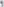 Межотраслевой программы развития школьного спорта до 2024 года (совместный приказ Министерства спорта Российской Федерации иМинистерства просвещения Российской Федерации от 17 февраля 2021 года N 86/59); призом Минпросвещения России от 23 марта 2020 года N 117 «Об утверждении порядка осуществления деятельности школьных спортивных клубов (в том числе в виде общественных объединений), не являющихся юридическими лицами».Спортивный клуб «Стимул» МБОУ «Дровосеченская средняя общеобразовательная школа» (далее спортивный клуб) - общественная организация учителей, родителей и учащихся, способствующая развитию физической культуры, спорта и туризма в школе. ШСК призван средствами физической культуры и спорта всемерно способствовать укреплению здоровья детей и подростков, повышению их работоспособности, готовности к защите Родины,формированию у них высоких нравственных качеств, организации досуга.Спортивный клуб создается с целью организации и проведения спортивно-массовой и физкультурно-оздоровительной работы в МБОУ «Дровосеченская средняя общеобразовательная школа» во внеурочное время.Условием открытия спортивного клуба служат следующие критерии:наличие материально-спортивной базы (спортивный зал); оснащение спортивным инвентарем и оборудованием;  наличие в школе 2-х спортивных секций по видам спорта; активное участие в спортивно-массовых мероприятиях и соревнованиях; наличие квалифицированных кадров.Открытие, реорганизация и ликвидация спортивного клуба, его секций по видам спорта, осуществляется по решению педагогического совета.Для открытия спортивного клуба издается приказ директора школы, в котором из числа педагогических работников школыназначается руководитель клуба.Школьный спортивный клуб должен иметь название, эмблему и спортивную форму.В своей практической деятельности спортивный клуб руководствуется настоящим положением.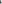 Спортивный клуб может иметь свой внутренний устав.2. Задачи спортивного клуба2.1. Задачами спортивного клуба являются:выработка у школьников потребности в здоровом образе жизни; укрепление здоровья и физического совершенствования учащихся;воспитание у школьников высоких нравственных качеств, патриотизма,общественной активности, трудолюбия; привлечение к спортивно-массовойработе в клубе известных спортсменов,ветеранов спорта, родителей учащихся; профилактика асоциальных проявлений в подростковой среде;вовлечение обучающихся, в том числе с ограниченными возможностями здоровья, в систематические занятия физической культурой и спортом;  организация и проведение спортивных, физкультурных и оздоровительных мероприятий, в том числе этапов Всероссийских соревнований обучающихся по различным видам спорта; 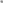 развитие волонтёрского движения по организации массовых мероприятий и пропаганде здорового образа жизни.3. Основные функции спортивного клуба3.1. Основными функциями спортивного клуба являются:обеспечение систематического проведения, не менее 4-х раз в месяц, внеклассныхфизкультурно-спортивных мероприятий; организация постоянно действующих спортивных секций и групп общей физическойподготовкипроведение внутришкольных соревнований, товарищеских спортивных встреч междуклассами и другими школами; формирование сборных команд для участия в районных соревнованиях; проведение спортивных праздников;  пропаганда физической культуры и спорта;  расширение и укрепление материально-технической базы (оборудование спортивныхсооружений и уход за ними, ремонт инвентаря).4. Организация работы спортивного клубаРуководство деятельностью спортивного клуба осуществляет методист школы.Непосредственное организационное и методическое руководство осуществляетпредседатель Совета спортивного клуба.Деятельность председателя спортивного клуба регламентируется должностнымиобязанностями.Высшим органом ученического самоуправления спортивного клуба является Советклуба.Руководство работой в классах осуществляют физкультурные организаторы, избираемыена учебный год.Руководство в командах осуществляют капитаны, избираемые сроком на один год,спортивный сезон или на время проведения спортивного мероприятия.5. Совет спортивного клубаСовет клуба в составе 11 человек, избирается сроком на один год открытымголосованием на общем собрании клуба.Между членами Совета распределяются обязанности по руководствукомиссиями:спортивно-массовой работы, организационно-методической работы, пропаганде физическойкультуры и спорта, подготовке общественных инструкторов и судей.Совет имеет право:участвовать в распределении денежных средств, выделенных дляразвития физкультуры и спорта в школе; представлять списки активистов, физкультурников и спортсменов для поощрения инаграждения администрацией школы и вышестоящими физкультурными организациями;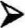  выбирать делегатов на районную конференцию;  участвовать в составлении плана работы по организации физкультурно —оздоровительной и спортивной деятельности.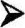 		6. Содержание работы спортивного клуба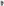 Основными направлениями в работе спортивного клуба являются:  привлечение учащихся к занятиям физической культурой и спортом; 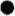  открытие спортивных секций; 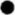  укрепление и сохранение здоровья школьников при помощи регулярных занятийв спортивных кружках и секциях; 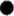  организация здорового досуга учащихся; 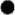  организация и проведение	массовых физкультурно-оздоровительных и спортивных мероприятий в школе.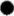 Занятия в спортивных секциях проводятся в соответствии с программами, учебными планами.Организацию и проведение занятий осуществляют педагоги школы.Комплектование групп осуществляется с учетом пола, возраста, состояния здоровья и уровня физической подготовленности, спортивной направленности, по желанию детей.6.5.Медицинский контроль за всеми занимающимися в спортивных секциях осуществляется педагогами во взаимодействии с медицинскими работниками БУЗ Орловскойобласти «Колпнянская ЦРБ».6.6. Спортивный клуб, в пределах выделенных средств и в соответствии с утвержденным календарным планом спортивных мероприятий, может проводить внутришкольные и открытые первенства, товарищеские встречи, турниры и другие соревнования.7. Материально-техническая базаДля проведения физкультурно-оздоровительной работы в спортивном клубе используются спортивный инвентарь и оборудование, спортивный и тренажерный залы, спортивная площадка, на базе которых создан клуб, а также другие спортивные сооружения, которые имеют разрешение на организацию и проведение физкультурно-оздоровительных и спортивномассовых мероприятий.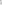 8. Права и обязанности воспитанников спортивного клуба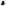 8.1. Воспитанники спортивного клуба имеют право:бесплатно пользоваться спортивным инвентарем, оборудованием и сооружениями, атакже методическими пособиями; получать консультации;избирать и быть избранным в Совет спортивного клуба; систематически проходить медицинское обследование; вносить предложения по совершенствованию работы спортивного клуба.8.2. Воспитанник спортивного клуба обязан соблюдать установленный порядок; соблюдать правила техники безопасности при проведении занятий; бережно относиться к имуществу и спортивному инвентарю; показывать личный пример здорового образа жизни.9. Документация клуба, учет и отчетность9.1. В своей деятельности спортивный клуб руководствуется своим планом работы, календарным планом спортивно-массовых, оздоровительных и туристских мероприятийшколы, района.	9.2. Спортивный клуб должен иметь:Приказ по школе об открытии спортивного клуба;Положение о спортивном клубе;Устав школьного спортивного клуба;Программу школьного спортивного клуба;Календарный план спортивно-массовой, физкультурно-оздоровительной, секционной и досуговой работы на учебный год; Дополнительные образовательные программы по направлениям деятельности;Списочный состав членов школьного спортивного клуба; Списочный состав Совета клуба; списки физоргов; информационный стенд о деятельности спортивного клуба (название, эмблема,календарный план мероприятий, экран проведения соревнований по классам, поздравление победителей и призеров соревнований); программы, учебные планы, расписание занятий; журналы групп, занимающихся в спортивных секциях; копии годовых отчетов о проделанной работе; протоколы соревнований по видам спорта, положения о них и других мероприятий; контрольно-переводные нормативы по общей и специальной физической подготовке,протоколы и графики проведения испытаний по ним; результаты и итоги участия в соревнованиях школы, района;  протоколы заседания Совета клуба; инструкции по охране труда;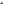 правила по технике безопасности при проведении учебно-тренировочных занятий должностные инструкции.9.3. Внеклассная физкультурно-спортивная работа в школе планируется на учебный год.9.4. В план включаются следующие разделы:Организация работы по физическому воспитанию учащихся класса, школы;Физкультурно-оздоровительная и спортивно-массовая работа;Медицинский контроль;Совместная работа с общешкольным родительским комитетом и родительскимикомитетами классов;Работа по укреплению материально-технической базы спортивного клуба.9.5. План утверждает директор и доводит до сведения педагогического коллектива школы.9.6. Совет клуба отчитывается, о проделанной работе один раз в год перед общим собранием представителей классов.10. Источники финансирования10.1. Занятия в спортивном клубе осуществляются педагогами в пределах бюджетного финансирования.10.2.Спортивный клуб имеет право привлекать, в соответствии с законодательством РФ, Уставом образовательного учреждения дополнительные финансовые средства: целевые спонсорские средства; благотворительные пожертвования юридических и физических лиц.